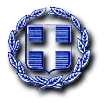 ΤΙΜΟΛΟΓΙΟ  ΠΡΟΣΦΟΡΑΣ(Για συμπλήρωση από τον προμηθευτή)ΓΕΝΙΚΟΙ ΟΡΟΙΑ. Οι τιμές του τιμολογίου αφορούν κάθε λίτρο γάλακτος πλήρες σε λιπαρά : 3,55 % με μέγιστη απόκλιση  0,5 % (για το πλήρες σε λιπαρά γάλα) ή 1,55 % με μέγιστη απόκλιση  0,5 % (για το γάλα χαμηλής περιεκτικότητας σε λιπαρά, αντίστοιχα).   Β. Στην τιμή περιλαμβάνεται η προμήθεια, η μεταφορά, όπως και κάθε απαιτούμενη δαπάνη που δεν αναφέρεται μεν ρητά είναι όμως αναγκαία για την πλήρη έντεχνη και σύμφωνη με τους όρους εκτέλεση της προμήθειας.Γ. Στην τιμή δεν συμπεριλαμβάνεται ο Φ.Π.Α τον οποίο όμως θα καταβάλει ο Δήμος με την προσκόμιση του τιμολογίου.Για την προμήθεια ενός (1) λίτρου γάλακτος σύμφωνα με τις απαιτούμενες προδιαγραφές και τους γενικούς  όρους  του παρόντος τιμολογίου    ΑΡΘΡΟ 1Γάλα Σε συσκευασίαΕνός(1) λίτρου.             ………..……    Λίτρα  Χ ……………….. = ……………….……..                                                                                  ΣΥΝΟΛΟ               ……………                                                                               Φ.Π.Α 13%           ……………                                                                               ΓΕΝΙΚΟ ΣΥΝΟΛΟ   .…………..                                                                                     Ο ΠΡΟΣΦΕΡΩΝ ΠΡΟΜΗΘΕΥΤΗΣ                               (Σφραγίδα – Υπογραφή ΕΛΛΗΝΙΚΗ ΔΗΜΟΚΡΑΤΙΑΝΟΜOΣ ΑΤΤΙΚΗΣΔΗΜΟΣ ΧΑΛΑΝΔΡΙΟΥ ΠΡΟΜΗΘΕΙΑ  ΓΑΛΑΚΤΟΣ ΓΙΑ ΤΟ ΠΡΟΣΩΠΙΚΟ                                                                                                                                 ΠΡΟΫΠ.:  67.597,28 €                                                                                                                                Α.Μ.:     146  / 2020ΠΡΟΣΦΟΡΑ(Για συμπλήρωση από τον προμηθευτή)Γάλα Σε συσκευασίαΕνός(1) λίτρου.             ………..……    Λίτρα  Χ ……………….. = ……………….……..                                                                                  ΣΥΝΟΛΟ               ……………                                                                               Φ.Π.Α 13%           ……………                                                                               ΓΕΝΙΚΟ ΣΥΝΟΛΟ   .…………..                                                                       Ο ΠΡΟΣΦΕΡΩΝ ΠΡΟΜΗΘΕΥΤΗΣ                                                                                           (Σφραγίδα – ΥπογραφήΑ/Α       ΕΙΔΟΣ          ΠΟΣΟΤΗΤΑ        ΤΙΜΗ   ΜΟΝΑΔΑΣ   ΣΥΝΟΛΟΑ/Α       ΕΙΔΟΣ          ΠΟΣΟΤΗΤΑ        ΤΙΜΗ   ΜΟΝΑΔΑΣ   ΣΥΝΟΛΟ